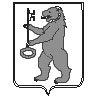 БАЛАХТОНСКИЙ СЕЛЬСКИЙ СОВЕТ ДЕПУТАТОВКОЗУЛЬСКОГО РАЙОНАКРАСНОЯРСКОГО КРАЯРЕШЕНИЕ 22.11.2022                                       с. Балахтон                                      № 18-121рО рассмотрении проекта бюджета муниципального образования Балахтонский сельсовет на 2023 год и плановый период 2024-2025 годов	Руководствуясь статьёй 47 Устава Балахтонского сельсовета, статьями 27, 28 и 29 Положения о бюджетном процессе в муниципальном образовании Балахтонский сельсовет, Балахтонский сельский Совет депутатов РЕШИЛ: 	1. Принять проект бюджета Балахтонского сельсовета на 2023-ый  год и плановый период 2024-2025 годов за основу. 	2. Вынести проект бюджета муниципального образования Балахтонский сельсовет на 2023 год и плановый период 2024-2025 годов на публичные слушания.	2. Утверждение бюджета Балахтонского сельсовета с учётом мнения участников публичных слушаний назначить на 22 декабря 2022 года.	3. Решение вступает в силу с момента подписания.Председатель Балахтонского сельского Совета депутатов                                      Е.А. Гардт